　　ミレ韓国語学院　お友達ご紹介券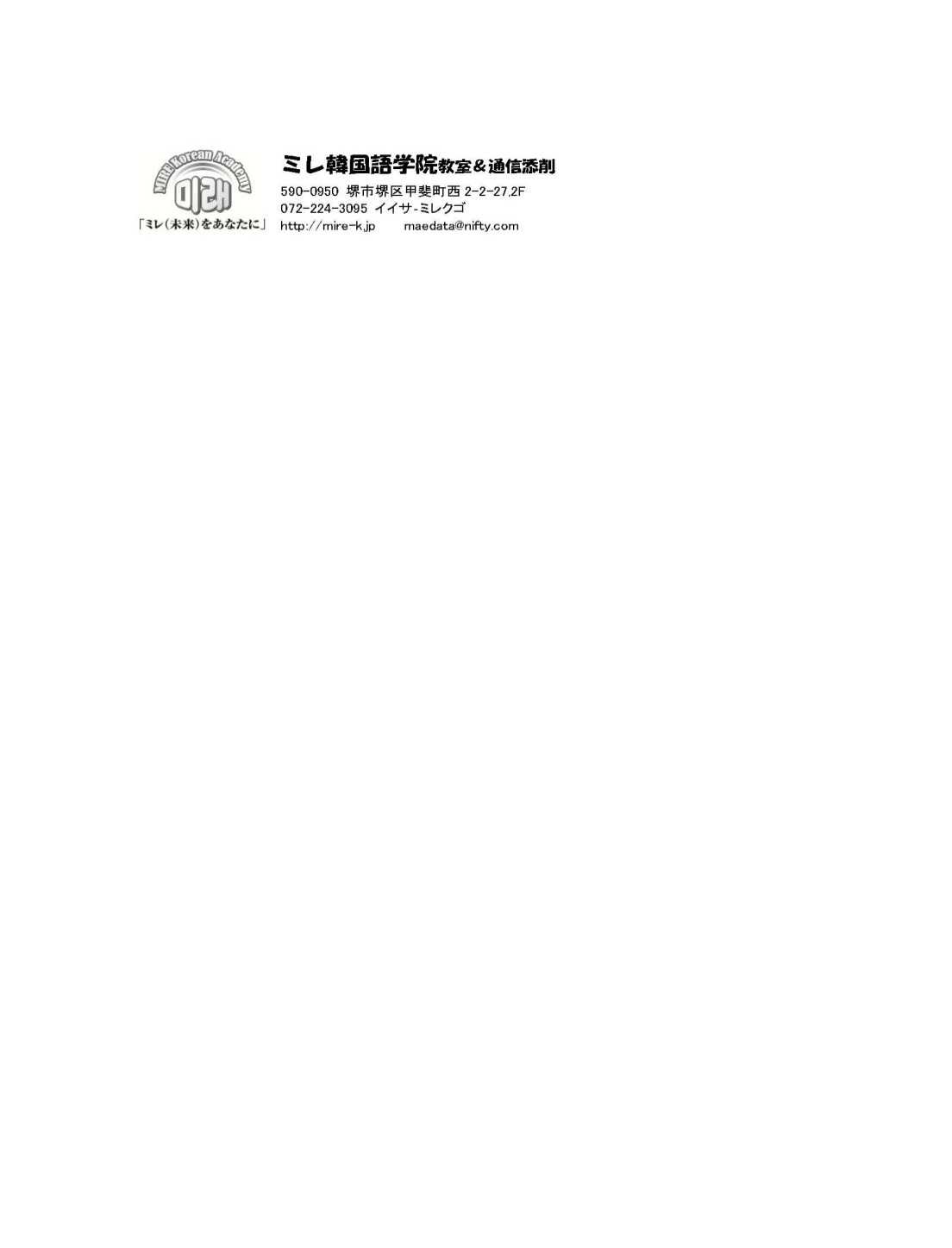 　　　　　　　　　　　　　　　　　　　　　　　　　　　　　　　　　　　 様を紹介します。教室・ｵﾝﾗｲﾝ・通信　　　　　　　　　　　　　　　　　　　　　　　　講座受講中の　　　　　　　　　　　　　　　　　　　　　　　　　　　　　　　　　　　様より。　紹介日：　　　　　　　年　　　月　 　日　ご紹介いただいた方の受講が決定した場合、１．ご紹介いただいた方の入会金を半額の5,500円にします。２．ご紹介くださった受講生の方には、ミレショップで使えるクーポン3,000円分をプレゼントいたします。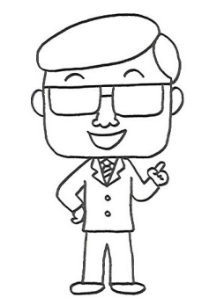 